ПроектПРАВИТЕЛЬСТВО УЛЬЯНОВСКОЙ ОБЛАСТИП О С Т А Н О В Л Е Н И ЕО внесении изменений в постановление Правительства Ульяновской области от 13.07.2015 № 16/319-ППравительство Ульяновской области п о с т а н о в л я е т: Внести в Стратегию социально-экономического развития Ульяновской области до 2030 года, утверждённую постановлением Правительства Ульяновской области от 13.07.2015 № 16/319-П «Об утверждении Стратегии 
социально-экономического развития Ульяновской области до 2030 года», следующие изменения:в разделе «Общие положения о Стратегии социально-экономического развития Ульяновской области до 2030 года»:в абзаце четвёртом слова «от 31.12.2015 № 683» заменить словами
«от 02.07.2021 № 400»;в абзаце восьмом слова «от 25.04.2019 № 193» заменить словами
«от 04.02.2021 № 68»;дополнить новым абзацем десятым следующего содержания:«Указ Президента Российской Федерации от 21.07.2018 № 474 
«О национальных целях развития Российской Федерации на период 
до 2030 года» (далее – Указ № 474);абзацы десятый – двадцать второй считать соответственно абзацами одиннадцатым – двадцать третьим;в абзаце одиннадцатом цифры «2020» заменить цифрами «2025»;подраздел 1.2.1 подраздела 1.2 раздела 1 дополнить абзацем восьмым следующего содержания: «Этот недостаток в незначительной степени компенсируется посредством привлечения иностранной рабочей силы. Потребность Ульяновской области
в привлечении иностранных работников, прибывающих в Российскую Федерацию на основании визы в 2020 году, составила 21 человек (в 2019 году – 21 человек,
в 2018 году – 40 человек). Вместе с тем работодатели привлекают высококвалифицированных иностранных работников из стран происхождения (государств гражданской принадлежности), с которыми у Российской Федерации установлен визовый порядок въезда (2020 год – 19 человек, 2019 год – 25 человек, 2018 год – 37 человек). Доля иностранных работников в 2018–2019 годах составила 0,9 % от численности экономически активного населения Ульяновской области, а в 2020 году снизилась до 0,3 %.»;в разделе 4:в подразделе «Общие положения»:абзац девятый после слова «Стратегии,» дополнить словами «национальных целей развития, определённых в Указе № 474,»;таблицу 3.1 изложить в следующей редакции:	«Таблица 3.1Сопоставление целей и задач развития Ульяновской области,определенных в Стратегии, национальных целей развития,
определённых в Указе № 474, и ЦУР ООНв подразделе 4.1:таблицу 4 изложить в следующей редакции:«Таблица 4Целевое значение показателя, характеризующегодостижение цели по стратегическому приоритету развития Ульяновской области «Развитие человеческого потенциала Ульяновской области»в подразделе 4.1.1:абзац второй изложить в следующей редакции:«Целью Ульяновской области в сфере демографической политики 
и политики народосбережения на период до 2030 года является стабилизация численности населения и увеличение ожидаемой продолжительности жизни 
населения в Ульяновской области к 2030 году до 78 лет.»;таблицу 5 изложить в следующей редакции:«Таблица 5Целевое значение показателей, характеризующего
достижение цели Ульяновской области в сфере демографической
политики и политики народосбережения на период до 2030 годадополнить абзацем пятнадцатым следующего содержания:«На достижение цели и значений целевых показателей будет также оказывать влияние решение задач в сферах развития здравоохранения, физической культуры и спорта, деятельности в области молодёжной политики, повышения доступности жилых помещений, отражённых в стратегическом приоритете «развитие человеческого потенциала Ульяновской области».»;в подразделе 4.1.3:в строке 3 таблицы 7 цифры «43,0» заменить цифрами «47,9», цифры «55,0» заменить цифрами «55,5», цифры «60,0» заменить цифрами «70,0»;подраздел «Задачи Ульяновской области в сфере физической культуры и спорта на период до 2030 года» изложить в следующей редакции:«Задачи Ульяновской области в сфере физической культурыи спорта на период до 2030 годаФормирование системы мотивации различных категорий населения 
к физическому развитию и спортивному образу жизни.Повышение эффективности системы поиска, отбора и сопровождения спортсменов на каждом этапе спортивной подготовки.Создание условий для развития игровых видов спорта на территории Ульяновской области.Обеспечение непрерывного процесса подготовки спортивного резерва для спортивных команд Ульяновской области посредством реализации программ спортивной подготовки с последовательным переводом спортсменов с одного этапа спортивной подготовки на другой, в соответствии с требованиями федеральных стандартов спортивной подготовки по видам спорта.Создание условий, способствующих повышению конкурентоспособности спортсменов, представляющих Ульяновскую область.Обеспечение условий для занятий физической культурой и спортом инвалидами и лицами с ограниченными возможностями здоровья и их физической реабилитации и социальной адаптации.Обеспечение доступных условий и равных возможностей занятия физической культурой и спортом проживающими на территории Ульяновской области гражданами, относящимися ко всем возрастным категориям, в том числе посредством заключения соглашений о государственно-частном партнёрстве.Укрепление материально-технической базы областных государственных учреждений, являющихся физкультурно-спортивными организациями, в том числе в сельской местности.Обеспечение областных государственных учреждений, являющихся физкультурно-спортивными организациями, квалифицированными тренерами, осуществляющими физкультурно-оздоровительную и спортивную работу
с различными категориями и группами населения.Развитие системы подготовки, переподготовки и повышения квалификации кадрового резерва в сфере физической культуры и спорта.Совершенствование процесса сбора, анализа и управления данными, увеличение эффективности и скорости принятия управленческих решений
с использованием цифровых технологий.»;в абзаце 8 слова «высшего профессионального образования» заменить словами «высшего образования», слова «областного государственного бюджетного образовательного учреждения среднего профессионального образования «Ульяновский физкультурно-спортивный техникум Олимпийского резерва» заменить словами «областного государственного бюджетного профессионального образовательного учреждения «Ульяновское училище (техникум) олимпийского резерва»;в подразделе 4.1.4:таблицу 8 изложить в следующей редакции:«Таблица 8Целевые значения показателей, характеризующихдостижение цели Ульяновской области в сфере образованияна период до 2030 годапункт 8 и абзацы тридцать второй – тридцать пятый подраздела «Задачи Ульяновской области в сфере образования на период до 2030 года» признать утратившими силу;в таблице 9 подраздела 4.1.5:в наименовании слова «Целевое значение показателя, характеризующего» заменить словами «Целевые значения показателей, характеризующих»;дополнить строкой следующего содержания:таблицу 10 подраздела 4.1.6 изложить в следующей редакции:«Таблица 10Целевые значения показателей, характеризующих достижениецели Ульяновской области в сфере повышения доступностижилья и комфортности городской среды на период до 2030 годав подразделе 4.1.7:таблицу 11 изложить в следующей редакции:«Таблица 11Целевое значение показателя, характеризующегодостижение цели Ульяновской области в сфере развитиясоциальных институтов и проведения результативнойсоциальной политики на период до 2030 годапункт 1 подраздела «Задачи Ульяновской области в сфере развития социальных институтов и проведения результативной социальной политики
на период до 2030 года» изложить в следующей редакции:«1. Снижение уровня бедности в два раза по сравнению с значением этого уровня в 2017 году и уменьшение степени дифференциации населения исходя
из уровня доходов.»;в подразделе «Задачи Ульяновской области в сфере молодёжной политики на период до 2030 года» подраздела 4.1.8:пункт 1 изложить в следующей редакции:«1. Привлечение молодых людей к участию в добровольческой (волонтёрской) деятельности.»;в пункте 2 «слово вовлечение» заменить словом «привлечение»;в подразделе 4.1.9:таблицу 13 изложить в следующей редакции:«Таблица 13Целевое значение показателя, характеризующегодостижение цели Ульяновской области в сфере экологическойбезопасности экономики и экологии человека на периоддо 2030 годав подразделе «Задачи Ульяновской области в сфере экологической безопасности экономики и экологии человека на период до 2030 года»:пункт 3 изложить в следующей редакции:«3. Создание устойчивой системы обращения с отходами производства и потребления (далее – отходов), обеспечивающей сортировку отходов и снижение объёма отходов, направляемых на полигоны.»;пункт 4 признать утратившим силу;дополнить новым подразделом 4.1.12 следующего содержания:«4.1.12. Развитие воспитанияВ качестве цели в сфере развития воспитания определена необходимость создания условий для воспитания гармонично развитой и социально ответственной личности на основе духовно-нравственных ценностей народов Российской Федерации, исторических и национально-культурных традиций. В таблице 151 приведено целевое значение показателя, характеризующего планируемую динамику по достижению цели.Таблица 151Целевое значение показателя, характеризующего достижение цели Ульяновской области в сфере развития воспитания на период до 2030 годаЗадачи в сфере развития воспитания на период до 2030 годаСохранение и развитие исторических и национально-культурных традиций.Воспитание на основе исторических и национально-культурных традиций.Развитие внутреннего туризма.Для достижения определённой выше цели и решения поставленных задач в первоочередном порядке будут реализованы следующие мероприятия:реализация творческих проектов, направленных на укрепление российской гражданской идентичности на основе духовно-нравственных и культурных ценностей народов Российской Федерации;реализация программ развития воспитания в организациях, осуществляющих образовательную деятельность на территории Ульяновской области; организация мероприятий по повышению квалификации педагогических работников, осуществляющих классное руководство, по вопросам воспитания детей;реализация гражданско-патриотических, военно-исторических, культурно-познавательных мероприятий (военно-исторические лагеря, мероприятия военно-патриотической и гражданско-патриотической направленности, культурно-просветительские программы для школьников, в том числе «Дороги Победы», всероссийское военно-патриотическое общественное движение «ЮНАРМИЯ», проект «Культура для школьников», Российское движение школьников и др.);развитие туристских маршрутов и реализация проектов, направленных
на развитие исторических и национально-культурных традиций;популяризация занятий физической культурой и спортом и развитие олимпийского движения на территории Ульяновской области.На достижение указанной цели также будет оказывать влияние выполнение мероприятий для решения задач в сфере развития культуры и средств массовой информации и задачи «Формирование у молодёжи правовых, культурных и нравственных ценностей».Субъекты управления сферой развития воспитанияв Ульяновской областиПравительство Ульяновской области;исполнительный орган государственной власти Ульяновской области, осуществляющий на территории Ульяновской области государственное управление в сфере образования;исполнительный орган государственной власти Ульяновской области, участвующий в реализации на территории Ульяновской области государственной культурной политики;исполнительный орган государственной власти Ульяновской области, осуществляющий на территории Ульяновской области государственное управление в сфере молодёжной политики;образовательные организации (по согласованию);государственные учреждения культуры Ульяновской области;иные организации культуры (по согласованию);государственные организации в сфере молодёжной политики в Ульяновской области;иные организации, осуществляющие деятельность в сфере молодёжной политики (по согласованию).областное государственное казённое учреждение «Агентство по туризму Ульяновской области».»;в подразделе 4.2:в подразделе «Задачи Ульяновской области в сфере формирования институциональной среды инновационного развития, развития науки, инновационной системы на период до 2030 года» подраздела 4.2.1:пункт 4 признать утратившим силу;в пункте 5 слова «, включая создание и развитие сети уникальных установок класса «мегасайенс» исключить;в подразделе «Задачи Ульяновской области в сфере бюджетной политики 
на период до 2030 года» подраздела 4.2.2:в пункте 2 слова «и органов местного самоуправления муниципальных образований Ульяновской области» исключить;в пункте 7 слова «в предоставлении муниципальных услуг» исключить;дополнить пунктом 8 следующего содержания:«8. Повышение уровня финансовой грамотности населения Ульяновской области, в том числе работников юридических лиц.»;подраздел 4.2.3 признать утратившим силу;в подразделе 4.2.5:в таблице 21:в наименовании слова «Целевое значение показателя, характеризующего» заменить словами «Целевые значения показателей, характеризующих»;дополнить строкой следующего содержания:пункты 2 и 5 подраздела «Задачи Ульяновской области в сфере развития конкурентных преимуществ в транспортной инфраструктуре на период
до 2030 года» признать утратившими силу;абзац двадцатый после слов «г. Ульяновск» дополнить словами
«, р.п. Чердаклы, г. Димитровград»;дополнить новыми абзацами тридцатым – тридцать шестым следующего содержания:«строительство автомобильной дороги по ул. Маслова (2 этап)
в Засвияжском районе г. Ульяновска;строительство продолжения автомобильной дороги пр-т Ленинского Комсомола – ул. Генерала Кашубы в Заволжском районе г. Ульяновска;реконструкция путепровода (ул. Кирова) в г. Ульяновске;строительство транспортной развязки «Пушкарёвское кольцо»
в г. Ульяновске;строительство транспортной развязки «проспект Гая – с. Белый Ключ»
в г. Ульяновске;строительство и реконструкция искусственных дорожных сооружений,
в том числе строительство мостового перехода через р. Свиягу, реконструкция моста по ул. Минаева в г. Ульяновске;передача 4 автомобильных дорог регионального и межмуниципального значения в федеральную собственность («Сурское - Шумерля» – «Москва – Казань», «Алексеевское – Высокий Колок», «Инза – Оськино – граница Ульяновской области» и «Барыш – Инза – Карсун – Урено-Карлинское»).»;подраздел «Задачи Ульяновской области в сфере развития энергетической инфраструктуры на период до 2030 года» подраздела 4.2.6 дополнить пунктом 5 следующего содержания:«5. Развитие возобновляемой энергетики на территории Ульяновской области.»;таблицу 24 подраздела 4.2.8 изложить в следующей редакции:«Таблица 24Целевое значение показателя, характеризующегодостижение цели Ульяновской области в сфере повышениярезультативности административных процессов при формированииблагоприятного инвестиционного климата в Ульяновской областина период до 2030 годав таблице 25 подраздела 4.2.9:в наименовании слова «Целевое значение показателя, характеризующего» заменить словами «Целевые значения показателей, характеризующих»;строку 4 изложить в следующей редакции: в подразделе 4.2.10:в наименовании подраздела слова «и эффективное нормативное регулирование в условиях членства Российской Федерации в ВТО» исключить;дополнить новыми абзацами пятым – восемнадцатым следующего содержания:«Барьерами для развития экспортной активности организаций, осуществляющих свою деятельность на территории Ульяновской области, являются:слабая готовность организаций, осуществляющих свою деятельность
на территории Ульяновской области, к экспортной активности ввиду отсутствия в их штате квалифицированных специалистов в области внешнеэкономических связей, низкого уровня осведомлённости о мерах государственной поддержки субъектов предпринимательства по выходу на рынки товаров, услуг и технологий иностранных государств;слабая защита прав интеллектуальной собственности, характерная
для субъектов малого и среднего предпринимательства, вызывающая опасения копирования технологий физическими лицами, или юридическими лицами, или иными образованиями, не имеющими статуса юридического лица, иностранного государства;слабое продвижение организациями, осуществляющими свою деятельность на территории Ульяновской области, их фирменного наименования, товарного знака и знака обслуживания на рынке товаров, услуг и технологий иностранных государств;недостаточное развитие логистической инфраструктуры, высокая стоимость экспортной логистики;слабое стимулирование субъектов малого и среднего предпринимательства, осуществляющих внешнеэкономическую деятельность, через применение действующих налоговых льгот и иных преференций;невыгодные условия кредитования для субъектов малого и среднего предпринимательства в кредитных организациях, участвующих в реализации экспортных контрактов и проектов (предэкспортное финансирование);таможенные барьеры при экспорте товаров, услуг и технологий на рынки иностранных государств;отток из Ульяновской области молодых граждан в иные субъекты Российской Федерации;слабое развитие дилерских и сервисных сетей на рынках иностранных государств.Кроме того, при выходе на рынки иностранных государств субъекты малого и среднего предпринимательства сталкиваются с политическими, экономическими, финансовыми, коммерческими, правовыми и другими рисками.Отраслевыми точками роста и развития экспортного потенциала
в Ульяновской области являются автомобилестроение и производство автокомпонентов, авиастроение, машиностроение, приборостроение, деревообработка, продукция агропромышленного комплекса (далее – АПК). Основные особо значимые инвестиционные экспортно ориентированные проекты в Ульяновской области реализуются ООО «Джойсон Сейфти Системс Рус», ООО «Мелекесский свиноводческий комплекс», ООО «Завод ТехноНИКОЛЬ-Ульяновск», ООО «Шэффлер Мануфэкчеринг Рус», ЗАО «Аэрокомпозит-Ульяновск», ООО «ЛЕГРАН», ООО «Джокей Ульяновск»,
АО «Хемпель», ООО «Бриджстоун Тайер Мануфэкчуринг СНГ»,
ООО «Ульяновский станкостроительный завод».В структуре внешней торговли Ульяновской области лидирующие позиции занимают Алжир, Республика Казахстан, США, Республика Беларусь, Азербайджан, ФРГ, Украина, КНР, Венгрия, Польша, Дания, Армения.»;абзацы пятый – одиннадцатый считать соответственно абзацами девятнадцатым – двадцать пятым;дополнить абзацами двадцать шестым –двадцать девятым следующего содержания:открытие представительств Ульяновской области в иностранных государствах с целью продвижения на их рынки товаров, услуг и технологий, произведённых на территории Ульяновской области;реализация региональных проектов «Промышленный экспорт», «Экспорт продукции АПК», «Системные меры содействия международной кооперации и экспорта» в рамках национального проекта «Международная кооперация и экспорт»;развитие логистической инфраструктуры в Ульяновской области;разработка новых мер государственной поддержки для субъектов малого и среднего предпринимательства, осуществляющих внешнеэкономическую деятельность.таблицу 26 изложить в следующей редакции:«Таблица 26Целевые значения показателей, характеризующих
достижение цели Ульяновской области в сфере стимулирования экспертной деятельности организаций на период до 2030 годав пункте первом подраздела «Задачи Ульяновской области в сфере стимулирования экспортной активности организаций на период до 2030 года» слова «в условиях членства Российской Федерации в ВТО» исключить;в подразделе 4.2.11:абзац первый после слова «года» дополнить словами «и Указом Президента Российской Федерации от 21.07.2020 № 474 «О национальных целях развития Российской Федерации на период до 2030 года»;абзац второй после слова «уровне» дополнить словами «: разработана и утверждена Стратегия в области цифровой трансформации отраслей экономики, социальной сферы и государственного управления Ульяновской области, в которой определены приоритеты, цели и задачи цифровой трансформации региона и отраслей, проекты и показатели развития отраслей в сфере цифровой трансформации в соответствии с методическими рекомендациями Министерства цифрового развития, связи и массовых коммуникаций Российской Федерации;»в абзаце третьем слова «ускоренного внедрения цифровых технологий во всех сферах жизнедеятельности в» заменить словами «качественных изменений в бизнес-процессах и способах осуществления экономической деятельности ключевых отраслей экономики, социальной сферы и государственного управления в результате внедрения отечественных решений и цифровых технологий, приводящих к значительным социально-экономическим эффектам в области улучшения качества жизни населения»в абзаце четвёртом слова «приведено целевое значение показателя, характеризующего» заменить словами «приведены целевые значения показателей, характеризующих»;таблицу 27 изложить в следующей редакции:«Таблица 27Целевые значения показателей, характеризующих
достижение цели Ульяновской области в сфере развития цифровой экономики в Ульяновской области на период до 2030 годав подразделе «Задачи Ульяновской области в сфере развития цифровой экономики на период до 2030 года»:в пункте 1:слово «для» исключить;слова «не имеющих» заменить словами «в которых отсутствует точка»;после слова «Интернет» дополнить словами «, содействие росту доли домохозяйств, которым обеспечена возможность широкополосного доступа к информационно-телекоммуникационной сети «Интернет».»;пункты 3 и 4 изложить в следующей редакции:«3. Увеличение вложений в отечественные решения в сфере информационных технологий, создание сквозных цифровых технологий преимущественно на основе отечественных разработок.Обеспечение увеличения доли массовых социально значимых услуг, доступных в электронном виде.»;пункт 6 изложить в следующей редакции:«6. Обеспечение достижения «цифровой зрелости» ключевых отраслей экономики и социальной сферы, а также государственного управления.»;абзац седьмой после слов «дорожное хозяйство» дополнить словами 
«, ветеринария, лесохозяйственная деятельность, физическая культура и спорт, молодёжная политика, социальная сфера, государственное управление»;в подразделе 4.3.2:наименование дополнить словами «, в том числе туристских»;абзац четвёртый после слова «области» дополнить словами «и создание условий для эффективного развития сферы туризма в Ульяновской области с увеличением вклада отрасли в валовой внутренний продукт Ульяновской области»;таблицу 32 изложить в следующей редакции:«Таблица 32Целевые значения показателей, характеризующих
достижение цели Ульяновской области в сфере развития сферы услуг в Ульяновской области, в том числе туристическихПосле абзаца 16 дополнить подразделом следующего содержания:«Задачи в сфере развития туризма в Ульяновской областина период до 2030 года1. Комплексное развитие туристской и обеспечивающей инфраструктуры.2. Продвижение туристского продукта на всероссийском и международном уровнях.»;в разделе 5:в абзаце пятом подраздела 5.1 слово «профессионального» исключить;в таблице 38 подраздела «Авиационное образование и НИОКР» подраздела 5.3:в строках 2, 5 и 6 слово «профессионального» исключить;в строке 7 слова «Областное государственное бюджетное образовательное учреждение среднего профессионального образования «Ульяновский авиационный колледж» заменить словами «Областное государственное автономное профессиональное образовательное учреждение «Ульяновский авиационный колледж – Межрегиональный центр компетенций»;строку 8 исключить;таблицу 56 «Основные результаты реализации Стратегии» 
раздела 9 изложить в следующей редакции:«Таблица 56Основные результаты реализации СтратегииНастоящее постановление вступает в силу на следующий день после дня его официального опубликования.Исполняющий обязанностиПредседателя Правительства области                                                                              А.С.ТюринГрафическое изображение ЦУРНациональные цели развития, определённые в Указе № 474Цели и задачи развития
Ульяновской области, определённые в Стратегии,Цели и задачи развития
Ульяновской области, определённые в Стратегии,Графическое изображение ЦУРНациональные цели развития, определённые в Указе № 474Цели развитияУльяновскойобластиЗадачи развития
Ульяновской области1234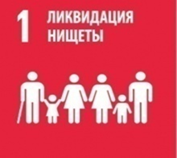 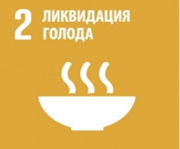 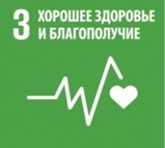 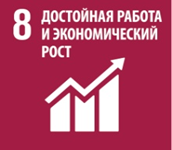 Национальная цель № 1«Сохранение населения,здоровье и благополучиелюдей»Снижение темпов сокращения численности населения Ульяновской области в совокупности с непрерывным развитием человеческого потенциала в Ульяновской области.Стабилизация численности населения и увеличение ожидаемой продолжительности жизни населения в Ульяновской области к 2030 году до 78 лет.Повышение результативности деятельности медицинских организаций государственной системы здравоохранения.Создание условий для массовых занятий физической культурой и спортом в Ульяновской области.Снижение уровня социальной напряжённости в Ульяновской области.Формирование конкурентоспособного рынка труда в Ульяновской областиСохранение и укрепление здоровья населения, усиление роли профилактики заболеваний и формирование здорового образа жизни.Повышение уровня рождаемости
(в том числе в результате установления и применения мер финансовой поддержки семей при рождении детей).Повышение привлекательности Ульяновской области для развития карьеры для жителей Ульяновской области и потенциальных высококвалифицированных кадров из иных субъектов Российской Федерации.Поддержка и повышение качества жизни граждан старшего поколения.Обеспечение государственных гарантий оказания гражданам бесплатной медицинской помощи в полном объёме.Повышение эффективности организации оказания медицинской помощи, в том числе высокотехнологичной.Улучшение лекарственного обеспечения граждан.Снижение смертности населения
от наиболее распространённых заболеваний, в том числе младенческой смертности.Совершенствование системы оказания первичной медико-санитарной помощи.Развитие детского здравоохранения, включая создание современной инфраструктуры оказания медицинской помощи детям.Развитие системы медицинской профилактики всех видов заболеваний и формирование здорового образа жизни населения Ульяновской области.Обеспечение медицинских организаций государственной системы здравоохранения квалифицированными кадрами, включая внедрение системы непрерывного образования медицинских работников, в том числе
с использованием дистанционных образовательных технологий.Создание единого цифрового контура
в здравоохранении на основе единой государственной информационной системы здравоохранения.Увеличение объёма экспорта медицинских услуг.Укрепление материально-технической базы областных государственных медицинских организаций Ульяновской области, в том числе на основе государственно-частного партнёрства.Формирование системы мотивации различных категорий населения к физическому развитию и спортивному образу жизни.Повышение эффективности системы поиска, отбора и сопровождения спортсменов на каждом этапе спортивной подготовки.Создание условий для развития
на территории Ульяновской области игровых видов спорта.Обеспечение непрерывного процесса подготовки спортивного резерва
для спортивных команд Ульяновской области посредством реализации программ спортивной подготовки с последовательным переводом спортсменов с одного этапа спортивной подготовки на другой, в соответствии
с требованиями федеральных стандартов спортивной подготовки по видам спорта.Создание условий, способствующих повышению конкурентоспособности спортсменов, представляющих Ульяновскую область.Обеспечение условий для занятий физической культурой и спортом инвалидами и лицами с ограниченными возможностями здоровья и их физической реабилитации и социальной адаптации.Обеспечение доступных условий и равных возможностей занятия физической культурой и спортом проживающими на территории Ульяновской области гражданами, относящимися ко всем возрастным категориям, в том числе посредством заключения соглашений о государственно-частном партнёрстве.Укрепление материально-технической базы областных государственных учреждений, являющихся физкультурно-спортивными организациями, 
в том числе в сельской местности.Обеспечение областных государственных учреждений, являющихся физкультурно-спортивными организациями, квалифицированными тренерами, осуществляющими физкультурно-оздоровительную и спортивную работу с различными категориями и группами населения.Развитие системы подготовки, переподготовки и повышения квалификации кадрового резерва в сфере физической культуры и спорта.Совершенствование процесса сбора, анализа и управления данными, увеличение эффективности и скорости принятия управленческих решений
с использованием цифровых технологий.Снижение уровня бедности в два раза по сравнению с значением этого уровня в 2017 году и уменьшение дифференциации населения исходя из уровня доходов.Повышение эффективности и результативности государственной поддержки граждан и семьи.Реабилитация и социальная интеграция инвалидов.Повышение качества и доступности социального обслуживания, в том числе граждан старших возрастов и инвалидов.Формирование эффективной системы социальной поддержки лиц, находящихся в трудной жизненной ситуации (особенно детей), и системы профилактики правонарушений. 
Стимулирование создания высокопроизводительных рабочих мест в Ульяновской области.Привлечение в Ульяновскую область квалифицированных кадров.Стимулирование создания рабочих мест для лиц с ограниченными возможностями здоровья и инвалидов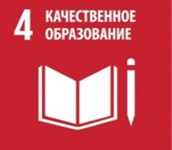 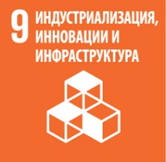 Национальная цель № 2«Возможности для самореализации и развития 
талантов»Комплексное и эффективное развитие системы образования в Ульяновской области, обеспечивающей повышение качества образования и удовлетворение потребности стратегически важных отраслей в квалифицированных кадрах.Воспитание гармонично развитой и социально ответственной личности на основе духовно-нравственных ценностей народов Российской Федерации, исторических и национально-культурных традиций.Повышение эффективности реализации на территории Ульяновской области государственной культурной политики, создание благоприятных условий для устойчивого развития сферы культуры.Обеспечение ускоренного роста культурных и креативных индустрий в Ульяновской области.Стимулирование молодёжи в Ульяновской области к проживанию в Ульяновской области.Создание условий для дальнейшего инновационного развития экономики Ульяновской областиМодернизация образовательной среды в соответствии с федеральными государственными образовательными стандартами.Создание региональной системы выявления, поддержки и развития способностей и талантов у детей и молодёжи.Создание условий для эффективного развития системы дополнительного образования, направленной на обеспечение доступности качественного образования, отвечающего требованиям современного инновационного социально ориентированного развития Ульяновской области.Внедрение системы профессионального роста педагогических работников.Создание и модернизация безбарьерной среды для детей с ограниченными возможностями здоровья и детей-инвалидов при получении образовательных услуг.Развитие системы оценки качества образования.Создание современной и безопасной цифровой образовательной среды, обеспечивающей высокое качество и доступность образования всех видов и уровней.Модернизация профессионального образования, в том числе посредством внедрения адаптивных, практико-ориентированных и гибких образовательных программ.Формирование системы профессиональных конкурсов в целях предоставления гражданам возможностей для профессионального и карьерного роста.Сохранение и развитие исторических и национально-культурных традиций.Воспитание на основе исторических и национально-культурных традиций.Развитие внутреннего туризма.Создание оптимальных, безопасных и благоприятных условий для повышения качества и разнообразия услуг, предоставляемых в сфере культуры. Развитие инфраструктуры культуры.Обеспечение доступа граждан к культурным ценностям и участию в культурной жизни, реализация творческого потенциала населения.Обеспечение сохранности и государственной охраны объектов культурного наследия, расположенных на территории Ульяновской области.Развитие кадрового потенциала организаций культуры.Обеспечение детских музыкальных, художественных, хореографических школ, училищ и школ искусств необходимыми инструментами, оборудованием и материалами.Создание условий для показа национальных кинофильмов в кинозалах, расположенных в населённых пунктах с численностью населения до 500 тыс. человек.Привлечение молодых людей к участию в добровольческой (волонтёрской) деятельности.Привлечение молодых людей к участию в деятельности исполнительных органов власти Ульяновской области и органов местного самоуправления муниципальных образований Ульяновской области.Формирование и развитие системы поддержки научной, творческой и предпринимательской активности молодёжи.Формирование у молодёжи правовых, культурных и нравственных ценностей.Создание благоприятного климата для закрепления молодёжи в Ульяновской области. Повышение качества региональной инновационной политики.Развитие научной и научно-производственной кооперации.Развитие передовой инфраструктуры научных исследований и разработок, инновационной деятельности.Развитие кадрового потенциала в сфере исследований и разработок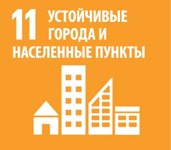 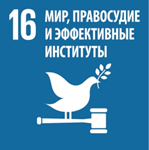 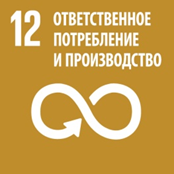 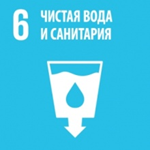 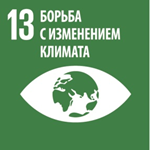 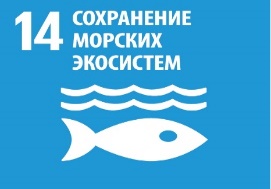 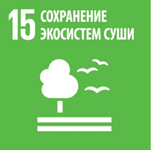 Национальная цель № 3«Комфортная
и безопасная среда для жизни»Расширение возможностей граждан, проживающих на территории Ульяновской области, по улучшению жилищных условий и обеспечение проживания граждан в комфортной городской среде.Создание удобной транспортной инфраструктуры в Ульяновской области.Нормализация экологической обстановки в Ульяновской области.Создание благоприятной обстановки в Ульяновской области, стимулирующей снижение уровня преступности в Ульяновской области.Обеспечение развития экономики Ульяновской области за счёт снижения ограничений развития экономики со стороны энергетической инфраструктуры (где это целесообразно) и улучшение качества жизни населения Ульяновской области в части, зависящей от развития энергетической инфраструктурыСоздание условий для роста предложений на рынке жилья, соответствующих потребностям различных групп населения.Создание условий для повышения доступности жилых помещений для всех категорий граждан, проживающих в Ульяновской области.Обеспечение соответствия объёма жилищного фонда потребностям населения и формирование комфортной городской среды и среды сельских поселений, в том числе сокращение аварийного жилого фонда.Обеспечение комфортными жилыми помещениями малообеспеченных слоёв населения.Создание комфортной среды для проживания граждан в городах и сёлах
в Ульяновской области.Повышение доступности и качества транспортных услуг для населения Ульяновской области.Сбалансированное развитие транспортной системы в Ульяновской области.Снижение уровня негативного воздействия транспортной системы Ульяновской области на окружающую среду.Развитие дорожной сети.Повышение уровня транспортной безопасности на территории Ульяновской области.Развитие межрегиональных и международных транспортных связей.Сокращение накопленного экологического ущерба.Создание устойчивой системы обращения с отходами производства и потребления (далее – отходов), обеспечивающей сортировку отходов и снижение объёма отходов, направляемых на полигоны.Повышение эффективности мер предупреждения и ликвидации чрезвычайных ситуаций.Развитие систем обеспечения безопасности и правопорядка.Повышение уровня газификации Ульяновской области.Повышение качества жизни населения в результате повышения качества оказания услуг по теплоснабжению и снижения их стоимости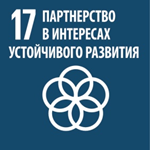 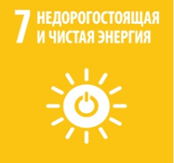 Национальная цель № 4«Достойный, эффективный труд и успешное предпринимательство»Стабильное увеличение валового регионального продукта, чему будут сопутствовать диверсификация экономики Ульяновской области и повышение производительности труда в экономике Ульяновской области.Создание на территории Ульяновской области благоприятных условий для осуществления инвестиций в основной капитал.Стимулирование инвестиций в основной капитал на территории Ульяновской области посредством повышения результативности административных процессов.Формирование в Ульяновской области конкурентоспособного рынка труда.Создание условий для опережающего роста малого и среднего предпринимательства в Ульяновской области.Укрепление роли Ульяновской области в осуществлении экспортных операций как в общероссийском, так и в общемировом масштабе.Обеспечение стабильного функционирования в Ульяновской области отрасли сельского хозяйства и стимулирование её интенсивного роста.Создание условий для эффективного развития на территории Ульяновской области туристской деятельности и увеличения вклада этой деятельности в валовой внутренний продукт Ульяновской области.Рост производительности труда в организациях приоритетных несырьевых отраслей экономики.Обеспечение развития экономики Ульяновской области за счёт снижения ограничений развития экономики со стороны энергетической инфраструктуры (где это целесообразно) и улучшение качества жизни населения Ульяновской области в части, зависящей от развития энергетической инфраструктурыПовышение уровня инвестиционной привлекательности и конкурентоспособности организаций, осуществляющих свою детальность на территории Ульяновской области.Совершенствование кластерной политики.Формирование и развитие территорий с особым режимом экономической деятельности режимом, в том числе промышленных зон (индустриальных парков), особой экономической зоны портового типа «Ульяновск».Совершенствование мер региональной финансовой поддержки инвестиционной деятельности.Повышение эффективности взаимодействия исполнительных органов государственной власти Ульяновской области и органов местного самоуправления муниципальных образований Ульяновской области с инвесторами, в том числе снижение административных барьеров, совершенствование управления инвестиционной деятельностью.Создание эффективных информационных каналов взаимодействия с инвесторами, повышение информированности потенциальных инвесторов о перспективных проектах и направлениях инвестирования в Ульяновской области и открытости инвестиционного процесса в целом.Стимулирование создания высокопроизводительных рабочих мест в Ульяновской области.Привлечение в Ульяновскую область квалифицированных кадров.Обеспечение организаций, осуществляющих свою деятельность на территории Ульяновской области, в текущем режиме и на перспективу работниками надлежащей квалификации.Привлечение молодых граждан, проживающих в Ульяновской области и других субъектах Российской Федерации, к осуществлению экономической деятельности в Ульяновской области.Обеспечение устойчивого функционирования системы поддержки как вновь созданных, так и уже осуществляющих свою деятельность субъектов малого и среднего предпринимательства.Стимулирование создания в Ульяновской области инновационно активных субъектов малого и среднего предпринимательства.Стимулирование спроса субъектов малого и среднего предпринимательства на инновации.Повышение уровня осведомлённости граждан, субъектов малого и среднего предпринимательства о существующей системе государственной и муниципальной поддержки малого и среднего предпринимательства.Эффективное нормативное регулирование сферы стимулирования экспортной активности организаций в Ульяновской области.Формирование результативной организационной среды, направленной на решение задач в сфере поддержки экспорта организаций в Ульяновской области.Комплексное развитие туристской индустрии.Продвижение туристского продукта Ульяновской области на всероссийском и международном уровнях.Обеспечение своевременного удовлетворения спроса на электроэнергию для поддержания в долгосрочной перспективе высоких и устойчивых темпов роста экономики.Повышение энергетической эффективности экономики Ульяновской области.Развитие возобновляемой энергетики на территории Ульяновской области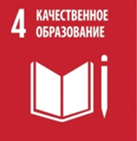 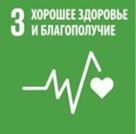 Национальная цель № 5«Цифровая трансформация»Обеспечение качественных изменений в бизнес-процессах и способах осуществления экономической деятельности ключевых отраслей экономики, социальной сферы и государственного управления в результате внедрения отечественных решений и цифровых технологий, приводящих к значительным социально-экономическим эффектам в области улучшения качества жизни населения Ульяновской области.Развитие информационно-коммуникационной инфраструктуры, преодоление проблемы "цифрового неравенства" жителей населённых пунктов Ульяновской области, в которых отсутствует точка доступа к информационно-телекоммуникационной сети «Интернет», содействие росту доли домохозяйств, которым обеспечена возможность широкополосного доступа к информационно-телекоммуникационной сети «Интернет».Обеспечение информационной безопасности на основе отечественных разработок при передаче, обработке и хранении данных в государственных информационных ресурсах, гарантирующей защиту интересов личности, бизнеса и государства.Увеличение вложений в отечественные решения в сфере информационных технологий, создание сквозных цифровых технологий преимущественно на основе отечественных разработок.Обеспечение увеличения доли массовых социально значимых услуг, доступных в электронном виде.Содействие в обеспечении подготовки кадров для цифровой экономики.Обеспечение достижения «цифровой зрелости» приоритетных отраслей экономики 
и социальной сферы, а также государственного управления.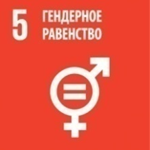 --Создание в Ульяновской области условий для осуществления трудовой деятельности женщин, имеющих детей, включая ликвидацию к 2021 году очереди на приём в дошкольные образовательные организации детей, не достигших возраста трёх лет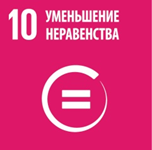 -Сбалансированное пространственное развитие Ульяновской областиСокращение уровня дифференциации социально-экономического развития муниципальных образований Ульяновской области, усиление внутриобластной связности территорий, стимулирование агломерационных эффектов в системе расселения»;Стратегическая цель – снижение темпов сокращения численности населения в совокупности с непрерывным развитием человеческого потенциала Ульяновской областиСтратегическая цель – снижение темпов сокращения численности населения в совокупности с непрерывным развитием человеческого потенциала Ульяновской областиСтратегическая цель – снижение темпов сокращения численности населения в совокупности с непрерывным развитием человеческого потенциала Ульяновской областиСтратегическая цель – снижение темпов сокращения численности населения в совокупности с непрерывным развитием человеческого потенциала Ульяновской областиСтратегическая цель – снижение темпов сокращения численности населения в совокупности с непрерывным развитием человеческого потенциала Ульяновской областиСтратегическая цель – снижение темпов сокращения численности населения в совокупности с непрерывным развитием человеческого потенциала Ульяновской областиСтратегическая цель – снижение темпов сокращения численности населения в совокупности с непрерывным развитием человеческого потенциала Ульяновской областиСтратегическая цель – снижение темпов сокращения численности населения в совокупности с непрерывным развитием человеческого потенциала Ульяновской областиСтратегическая цель – снижение темпов сокращения численности населения в совокупности с непрерывным развитием человеческого потенциала Ульяновской областиСтратегическая цель – снижение темпов сокращения численности населения в совокупности с непрерывным развитием человеческого потенциала Ульяновской областиСтратегическая цель – снижение темпов сокращения численности населения в совокупности с непрерывным развитием человеческого потенциала Ульяновской областиНаименование показателяНаименование показателя2012 (базо-вый) год2015 год2016 год2017 год2018 год2019 год2020 год2024 год2025 год2030 годЧисленность постоянного населения в среднем за год в Ульяновской области, тыс. чел.Численность постоянного населения в среднем за год в Ульяновской области, тыс. чел.1278,31260,11255,31249,81242,51234,11224,11183,81176,21151,8»;Стратегическая цель – стабилизация численности населения и увеличение ожидаемой продолжительности жизни населения в Ульяновской области к 2030 году до 78 летСтратегическая цель – стабилизация численности населения и увеличение ожидаемой продолжительности жизни населения в Ульяновской области к 2030 году до 78 летСтратегическая цель – стабилизация численности населения и увеличение ожидаемой продолжительности жизни населения в Ульяновской области к 2030 году до 78 летСтратегическая цель – стабилизация численности населения и увеличение ожидаемой продолжительности жизни населения в Ульяновской области к 2030 году до 78 летСтратегическая цель – стабилизация численности населения и увеличение ожидаемой продолжительности жизни населения в Ульяновской области к 2030 году до 78 летСтратегическая цель – стабилизация численности населения и увеличение ожидаемой продолжительности жизни населения в Ульяновской области к 2030 году до 78 летСтратегическая цель – стабилизация численности населения и увеличение ожидаемой продолжительности жизни населения в Ульяновской области к 2030 году до 78 летСтратегическая цель – стабилизация численности населения и увеличение ожидаемой продолжительности жизни населения в Ульяновской области к 2030 году до 78 летСтратегическая цель – стабилизация численности населения и увеличение ожидаемой продолжительности жизни населения в Ульяновской области к 2030 году до 78 летСтратегическая цель – стабилизация численности населения и увеличение ожидаемой продолжительности жизни населения в Ульяновской области к 2030 году до 78 летНаименование показателя2012 (базо-вый) год2015 год2016 год2017 год2018 год2019 год2020 год2024 год2025 год2030 годОжидаемая продолжительность жизни населения в Ульяновской области, лет70,670,870,971,071,071,171,073,1775,477,71Ожидаемая продолжительность жизни населения в Ульяновской области, лет70,670,870,971,071,071,171,073,1775,477,71в том числе ожидаемая продолжительность здоровой жизнив том числе ожидаемая продолжительность здоровой жизнив том числе ожидаемая продолжительность здоровой жизнив том числе ожидаемая продолжительность здоровой жизнив том числе ожидаемая продолжительность здоровой жизнив том числе ожидаемая продолжительность здоровой жизнив том числе ожидаемая продолжительность здоровой жизнив том числе ожидаемая продолжительность здоровой жизни676770»;Стратегическая цель – комплексное и эффективное развитие системы образования в Ульяновской области, обеспечивающей повышение качества образования и удовлетворение потребности стратегически важных отраслей в квалифицированных кадрахСтратегическая цель – комплексное и эффективное развитие системы образования в Ульяновской области, обеспечивающей повышение качества образования и удовлетворение потребности стратегически важных отраслей в квалифицированных кадрахСтратегическая цель – комплексное и эффективное развитие системы образования в Ульяновской области, обеспечивающей повышение качества образования и удовлетворение потребности стратегически важных отраслей в квалифицированных кадрахСтратегическая цель – комплексное и эффективное развитие системы образования в Ульяновской области, обеспечивающей повышение качества образования и удовлетворение потребности стратегически важных отраслей в квалифицированных кадрахСтратегическая цель – комплексное и эффективное развитие системы образования в Ульяновской области, обеспечивающей повышение качества образования и удовлетворение потребности стратегически важных отраслей в квалифицированных кадрахСтратегическая цель – комплексное и эффективное развитие системы образования в Ульяновской области, обеспечивающей повышение качества образования и удовлетворение потребности стратегически важных отраслей в квалифицированных кадрахСтратегическая цель – комплексное и эффективное развитие системы образования в Ульяновской области, обеспечивающей повышение качества образования и удовлетворение потребности стратегически важных отраслей в квалифицированных кадрахСтратегическая цель – комплексное и эффективное развитие системы образования в Ульяновской области, обеспечивающей повышение качества образования и удовлетворение потребности стратегически важных отраслей в квалифицированных кадрахСтратегическая цель – комплексное и эффективное развитие системы образования в Ульяновской области, обеспечивающей повышение качества образования и удовлетворение потребности стратегически важных отраслей в квалифицированных кадрахСтратегическая цель – комплексное и эффективное развитие системы образования в Ульяновской области, обеспечивающей повышение качества образования и удовлетворение потребности стратегически важных отраслей в квалифицированных кадрахНаименование показателя2012 (базо-вый) год2015 год2016 год2017 год2018 год2019 год2020 год2024 год2025 год2030 годУровень образования, %-------73,6874,0878,72Доля детей в возрасте от 5 до 17 лет (включительно), охваченных дополнительным образованием, в общей численности детей в возрасте от 5 до 17 лет (включительно), проживающих в Ульяновской области, %76,875,080,883,285,080,081,085,085,085,0Эффективность системы выявления, поддержки и развития способностей и талантов у детей и молодых граждан, %------28,3429,8530,2332,27Доля профессиональных образовательных организаций, в которых осуществляется подготовка кадров по профессиям и специальностям, указанным в перечнях ТОП-50 и ТОП-Регион,
в общем количестве профессиональных образовательных организаций, %---40506070707070»;«Число посещений культурных мероприятий, тыс. посещений-----118494147162742023432578»;Стратегическая цель ─ расширение возможностей граждан, проживающих на территории Ульяновской области, по улучшению жилищных условий и обеспечение проживания граждан в комфортной городской среде Стратегическая цель ─ расширение возможностей граждан, проживающих на территории Ульяновской области, по улучшению жилищных условий и обеспечение проживания граждан в комфортной городской среде Стратегическая цель ─ расширение возможностей граждан, проживающих на территории Ульяновской области, по улучшению жилищных условий и обеспечение проживания граждан в комфортной городской среде Стратегическая цель ─ расширение возможностей граждан, проживающих на территории Ульяновской области, по улучшению жилищных условий и обеспечение проживания граждан в комфортной городской среде Стратегическая цель ─ расширение возможностей граждан, проживающих на территории Ульяновской области, по улучшению жилищных условий и обеспечение проживания граждан в комфортной городской среде Стратегическая цель ─ расширение возможностей граждан, проживающих на территории Ульяновской области, по улучшению жилищных условий и обеспечение проживания граждан в комфортной городской среде Стратегическая цель ─ расширение возможностей граждан, проживающих на территории Ульяновской области, по улучшению жилищных условий и обеспечение проживания граждан в комфортной городской среде Стратегическая цель ─ расширение возможностей граждан, проживающих на территории Ульяновской области, по улучшению жилищных условий и обеспечение проживания граждан в комфортной городской среде Стратегическая цель ─ расширение возможностей граждан, проживающих на территории Ульяновской области, по улучшению жилищных условий и обеспечение проживания граждан в комфортной городской среде Стратегическая цель ─ расширение возможностей граждан, проживающих на территории Ульяновской области, по улучшению жилищных условий и обеспечение проживания граждан в комфортной городской среде Наименование показателя2012 (базо-вый) год2015 год2016 год2017 год2018 год2019 год2020 год2024 год2025 год2030 годОбъём жилищного строительства, млн кв. м общей площади0,6070,9350,9670,9770,9811,0191,0340,7950,8071,012Количество семей, улучшивших жилищные условия, тыс. семей (нарастающим итогом)-----30,231,837,739,545,3Прирост среднего индекса качества Качество городской среды, %------4,023,028,050,0»;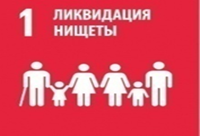 Стратегическая цель – снижение уровня социальной напряжённости в Ульяновской областиСтратегическая цель – снижение уровня социальной напряжённости в Ульяновской областиСтратегическая цель – снижение уровня социальной напряжённости в Ульяновской областиСтратегическая цель – снижение уровня социальной напряжённости в Ульяновской областиСтратегическая цель – снижение уровня социальной напряжённости в Ульяновской областиСтратегическая цель – снижение уровня социальной напряжённости в Ульяновской областиСтратегическая цель – снижение уровня социальной напряжённости в Ульяновской областиСтратегическая цель – снижение уровня социальной напряжённости в Ульяновской областиСтратегическая цель – снижение уровня социальной напряжённости в Ульяновской областиСтратегическая цель – снижение уровня социальной напряжённости в Ульяновской областиНаименование показателя2012 (базо-вый) год2015 год2016 год2017 год2018 год2019 год2020 год2024 год2025 год2030 годДоля населения 
с денежными доходами ниже величины прожиточного минимума на душу населения в Ульяновской области в общей численности населения Ульяновской области, Уровень бедности, %13,314,814,914,915,015,015,012,811,77,5»;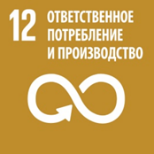 Стратегическая цель - нормализация экологической обстановки
в Ульяновской областиСтратегическая цель - нормализация экологической обстановки
в Ульяновской областиСтратегическая цель - нормализация экологической обстановки
в Ульяновской областиСтратегическая цель - нормализация экологической обстановки
в Ульяновской областиСтратегическая цель - нормализация экологической обстановки
в Ульяновской областиСтратегическая цель - нормализация экологической обстановки
в Ульяновской областиСтратегическая цель - нормализация экологической обстановки
в Ульяновской областиСтратегическая цель - нормализация экологической обстановки
в Ульяновской областиСтратегическая цель - нормализация экологической обстановки
в Ульяновской областиСтратегическая цель - нормализация экологической обстановки
в Ульяновской областиНаименование показателя2012 (базо-вый) год2015 год2016 год2017 год2018 год2019 год2020 год2024 год2025 год2030 годКачество окружающей среды, %-------108,3108,3108,3»;Стратегическая цель ─ создание условий для воспитания гармонично развитой и социально ответственной личности на основе духовно-нравственных ценностей народов Российской Федерации, исторических и национально-культурных традицийСтратегическая цель ─ создание условий для воспитания гармонично развитой и социально ответственной личности на основе духовно-нравственных ценностей народов Российской Федерации, исторических и национально-культурных традицийСтратегическая цель ─ создание условий для воспитания гармонично развитой и социально ответственной личности на основе духовно-нравственных ценностей народов Российской Федерации, исторических и национально-культурных традицийСтратегическая цель ─ создание условий для воспитания гармонично развитой и социально ответственной личности на основе духовно-нравственных ценностей народов Российской Федерации, исторических и национально-культурных традицийСтратегическая цель ─ создание условий для воспитания гармонично развитой и социально ответственной личности на основе духовно-нравственных ценностей народов Российской Федерации, исторических и национально-культурных традицийСтратегическая цель ─ создание условий для воспитания гармонично развитой и социально ответственной личности на основе духовно-нравственных ценностей народов Российской Федерации, исторических и национально-культурных традицийСтратегическая цель ─ создание условий для воспитания гармонично развитой и социально ответственной личности на основе духовно-нравственных ценностей народов Российской Федерации, исторических и национально-культурных традицийСтратегическая цель ─ создание условий для воспитания гармонично развитой и социально ответственной личности на основе духовно-нравственных ценностей народов Российской Федерации, исторических и национально-культурных традицийСтратегическая цель ─ создание условий для воспитания гармонично развитой и социально ответственной личности на основе духовно-нравственных ценностей народов Российской Федерации, исторических и национально-культурных традицийСтратегическая цель ─ создание условий для воспитания гармонично развитой и социально ответственной личности на основе духовно-нравственных ценностей народов Российской Федерации, исторических и национально-культурных традицийНаименование показателя2012 (базо-вый) год2015 год2016 год2017 год2018 год2019 год2020 год2024 год2025 год2030 годУсловия для воспитания гармонично развитой и социально ответственной личности, %------100,0107,0109,0130,0«Доля дорожной сети в крупнейших городских агломерациях, соответствующая нормативам, %------75,0785,085,085,0»;Стратегическая цель – стимулирование инвестиций в основной капитал на территории Ульяновской области посредством повышения результативности административных процессовСтратегическая цель – стимулирование инвестиций в основной капитал на территории Ульяновской области посредством повышения результативности административных процессовСтратегическая цель – стимулирование инвестиций в основной капитал на территории Ульяновской области посредством повышения результативности административных процессовСтратегическая цель – стимулирование инвестиций в основной капитал на территории Ульяновской области посредством повышения результативности административных процессовСтратегическая цель – стимулирование инвестиций в основной капитал на территории Ульяновской области посредством повышения результативности административных процессовСтратегическая цель – стимулирование инвестиций в основной капитал на территории Ульяновской области посредством повышения результативности административных процессовСтратегическая цель – стимулирование инвестиций в основной капитал на территории Ульяновской области посредством повышения результативности административных процессовСтратегическая цель – стимулирование инвестиций в основной капитал на территории Ульяновской области посредством повышения результативности административных процессовСтратегическая цель – стимулирование инвестиций в основной капитал на территории Ульяновской области посредством повышения результативности административных процессовСтратегическая цель – стимулирование инвестиций в основной капитал на территории Ульяновской области посредством повышения результативности административных процессовНаименование показателя2012 (базо-вый) год2015 год2016 год2017 год2018 год2019 год2020 год2024 год2025 год2030 годТемп роста (индекс роста) физического объёма инвестиций
в основной капитал, за исключением инвестиций инфраструктурных монополий (федеральные проекты) и бюджетных ассигнований федерального бюджета, % к 2020 году------100,0119,6118,9124,7170,0»;«Численность занятых в сфере малого и среднего предпринимательства, включая индивидуальных предпринимателей и самозанятых, тыс. чел.----150,6147,7169,3181,1183,4189,9»;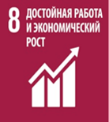 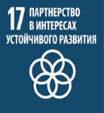 Стратегическая цель –укрепление роли Ульяновской области в осуществлении экспортных операций как в общероссийском, так и в общемировом масштабеСтратегическая цель –укрепление роли Ульяновской области в осуществлении экспортных операций как в общероссийском, так и в общемировом масштабеСтратегическая цель –укрепление роли Ульяновской области в осуществлении экспортных операций как в общероссийском, так и в общемировом масштабеСтратегическая цель –укрепление роли Ульяновской области в осуществлении экспортных операций как в общероссийском, так и в общемировом масштабеСтратегическая цель –укрепление роли Ульяновской области в осуществлении экспортных операций как в общероссийском, так и в общемировом масштабеСтратегическая цель –укрепление роли Ульяновской области в осуществлении экспортных операций как в общероссийском, так и в общемировом масштабеСтратегическая цель –укрепление роли Ульяновской области в осуществлении экспортных операций как в общероссийском, так и в общемировом масштабеСтратегическая цель –укрепление роли Ульяновской области в осуществлении экспортных операций как в общероссийском, так и в общемировом масштабеСтратегическая цель –укрепление роли Ульяновской области в осуществлении экспортных операций как в общероссийском, так и в общемировом масштабеСтратегическая цель –укрепление роли Ульяновской области в осуществлении экспортных операций как в общероссийском, так и в общемировом масштабеНаименование показателя2012 (базо-вый) год2015 год2016 год2017 год2018 год2019 год2020 год2024 год2025 год2030 годОбъем экспорта, всего, млн долларов США378,7447,4424,8687,2789,51118,8492,5600,0630,0850,0Объем несырьевого неэнергетического экспорта, млн долларов США-460,1398,3656,57441110,7484,1590,0620,0833,0Количество экспортёров, являющих субъектами МСП -----309339352,0357,0374,0Объем несырьевого экспорта субъектов МСП, млн долларов США-----135147,7153,0154,0162,0Доля экспорта субъектов МСП в общем объёме несырьевого экспорта, %-----12306,57,010,0»;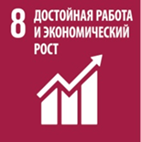 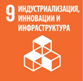 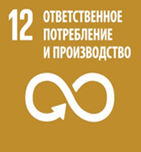 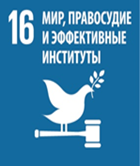 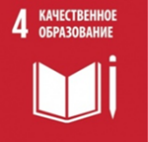 Стратегическая цель – обеспечение качественных изменений в бизнес-процессах и способах осуществления экономической деятельности ключевых отраслей экономики, социальной сферы и государственного управления в результате внедрения отечественных решений и цифровых технологий, приводящих к значительным социально-экономическим эффектам в области улучшения качества жизни населения Ульяновской области.Стратегическая цель – обеспечение качественных изменений в бизнес-процессах и способах осуществления экономической деятельности ключевых отраслей экономики, социальной сферы и государственного управления в результате внедрения отечественных решений и цифровых технологий, приводящих к значительным социально-экономическим эффектам в области улучшения качества жизни населения Ульяновской области.Стратегическая цель – обеспечение качественных изменений в бизнес-процессах и способах осуществления экономической деятельности ключевых отраслей экономики, социальной сферы и государственного управления в результате внедрения отечественных решений и цифровых технологий, приводящих к значительным социально-экономическим эффектам в области улучшения качества жизни населения Ульяновской области.Стратегическая цель – обеспечение качественных изменений в бизнес-процессах и способах осуществления экономической деятельности ключевых отраслей экономики, социальной сферы и государственного управления в результате внедрения отечественных решений и цифровых технологий, приводящих к значительным социально-экономическим эффектам в области улучшения качества жизни населения Ульяновской области.Стратегическая цель – обеспечение качественных изменений в бизнес-процессах и способах осуществления экономической деятельности ключевых отраслей экономики, социальной сферы и государственного управления в результате внедрения отечественных решений и цифровых технологий, приводящих к значительным социально-экономическим эффектам в области улучшения качества жизни населения Ульяновской области.Стратегическая цель – обеспечение качественных изменений в бизнес-процессах и способах осуществления экономической деятельности ключевых отраслей экономики, социальной сферы и государственного управления в результате внедрения отечественных решений и цифровых технологий, приводящих к значительным социально-экономическим эффектам в области улучшения качества жизни населения Ульяновской области.Стратегическая цель – обеспечение качественных изменений в бизнес-процессах и способах осуществления экономической деятельности ключевых отраслей экономики, социальной сферы и государственного управления в результате внедрения отечественных решений и цифровых технологий, приводящих к значительным социально-экономическим эффектам в области улучшения качества жизни населения Ульяновской области.Стратегическая цель – обеспечение качественных изменений в бизнес-процессах и способах осуществления экономической деятельности ключевых отраслей экономики, социальной сферы и государственного управления в результате внедрения отечественных решений и цифровых технологий, приводящих к значительным социально-экономическим эффектам в области улучшения качества жизни населения Ульяновской области.Стратегическая цель – обеспечение качественных изменений в бизнес-процессах и способах осуществления экономической деятельности ключевых отраслей экономики, социальной сферы и государственного управления в результате внедрения отечественных решений и цифровых технологий, приводящих к значительным социально-экономическим эффектам в области улучшения качества жизни населения Ульяновской области.Стратегическая цель – обеспечение качественных изменений в бизнес-процессах и способах осуществления экономической деятельности ключевых отраслей экономики, социальной сферы и государственного управления в результате внедрения отечественных решений и цифровых технологий, приводящих к значительным социально-экономическим эффектам в области улучшения качества жизни населения Ульяновской области.Наименование показателя2012 (базо-вый) год2015 год2016 год2017 год2018 год2019 год2020 год2024 год2025 год2030 год«Цифровая зрелость» органов государственной власти Ульяновской области, органов местного самоуправления и организаций в сфере здравоохранения, образования, городского хозяйства и строительства, общественного транспорта, подразумевающая использование ими отечественных информационно-технологических решений, %------4,032,039,0100,0Доля массовых социально значимых услуг, доступных в электронном виде, %------4,9595,095,095,0Доля домохозяйств, которым обеспечена возможность широкополосного доступа к сети «интернет», %-62,967,26470,565,768,683,185,497,0Увеличение вложений в отечественные решения в сфере информационных технологий, %-------7075100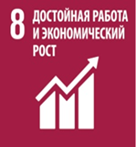 Стратегическая цель - обеспечение опережающего роста приоритетных услуг в экономике Ульяновской области и создание условий для эффективного развития сферы туризма в Ульяновской области с увеличением вклада отрасли в валовой внутренний продукт Ульяновской областиСтратегическая цель - обеспечение опережающего роста приоритетных услуг в экономике Ульяновской области и создание условий для эффективного развития сферы туризма в Ульяновской области с увеличением вклада отрасли в валовой внутренний продукт Ульяновской областиСтратегическая цель - обеспечение опережающего роста приоритетных услуг в экономике Ульяновской области и создание условий для эффективного развития сферы туризма в Ульяновской области с увеличением вклада отрасли в валовой внутренний продукт Ульяновской областиСтратегическая цель - обеспечение опережающего роста приоритетных услуг в экономике Ульяновской области и создание условий для эффективного развития сферы туризма в Ульяновской области с увеличением вклада отрасли в валовой внутренний продукт Ульяновской областиСтратегическая цель - обеспечение опережающего роста приоритетных услуг в экономике Ульяновской области и создание условий для эффективного развития сферы туризма в Ульяновской области с увеличением вклада отрасли в валовой внутренний продукт Ульяновской областиСтратегическая цель - обеспечение опережающего роста приоритетных услуг в экономике Ульяновской области и создание условий для эффективного развития сферы туризма в Ульяновской области с увеличением вклада отрасли в валовой внутренний продукт Ульяновской областиСтратегическая цель - обеспечение опережающего роста приоритетных услуг в экономике Ульяновской области и создание условий для эффективного развития сферы туризма в Ульяновской области с увеличением вклада отрасли в валовой внутренний продукт Ульяновской областиСтратегическая цель - обеспечение опережающего роста приоритетных услуг в экономике Ульяновской области и создание условий для эффективного развития сферы туризма в Ульяновской области с увеличением вклада отрасли в валовой внутренний продукт Ульяновской областиСтратегическая цель - обеспечение опережающего роста приоритетных услуг в экономике Ульяновской области и создание условий для эффективного развития сферы туризма в Ульяновской области с увеличением вклада отрасли в валовой внутренний продукт Ульяновской областиСтратегическая цель - обеспечение опережающего роста приоритетных услуг в экономике Ульяновской области и создание условий для эффективного развития сферы туризма в Ульяновской области с увеличением вклада отрасли в валовой внутренний продукт Ульяновской областиНаименование показателя2012 (базовый) год2015 год2016 год2017 год2018 год2019 год2020 год2024 год2025 год2030 годЧисло граждан Российской Федерации, посетивших Ульяновскую область, в год тыс. человек200,0210,0250,0300,0340,0380,0400,0450,0465,0500,0Число иностранных граждан, посетивших Ульяновскую область, в год, тыс. человек2,02,02,53,04,05,06,09,011,015,0»;№ п/пНаименование показателя результативности2012 (базовый) годЦелевые значения показателейЦелевые значения показателей№ п/пНаименование показателя результативности2012 (базовый) год2025 год2024 год2030 год123451.ВРП Ульяновской области в ценах
2012 года, млрд руб.245,9478,3641,02.Среднегодовая численность населения в Ульяновской области, тыс. чел1278,31175,11151,83.Ожидаемая продолжительность жизни населения Ульяновской области, лет70,673,1777,454.Коэффициент рождаемости по Ульяновской области (число родившихся на 1000 чел. населения)11,57,88,45.Коэффициент смертности по Ульяновской области (число умерших на 1000 чел. населения)14,216,416,06.Доля граждан, систематически занимающихся физической культурой и спортом, %23,255,570,07.Уровень образования, %-73,6878,728.Доля детей в возрасте от 5 до 17 лет (включительно), охваченных дополнительным образованием, в общей численности детей в возрасте от 5 до 17 лет (включительно), проживающих в Ульяновской области, %76,885,085,09.Эффективность системы выявления, поддержки и развития способностей и талантов у детей и молодых граждан, %-29,8532,2710.Условия для воспитания гармонично развитой и социально ответственной личности %-107,0130,011.Доля граждан, занимающихся волонтёрской (добровольческой) деятельностью, %-6,71512.Число посещений культурных мероприятий, тыс. посещений-162743257813.Количество семей, улучшивших жилищные условия, тыс. семей (нарастающим итогом)-37,745,314.Объём жилищного строительства, млн кв. метров общей площади0,6070,7951,01215.Качество городской среды по отношению к 2019 году, %-23,054,016.Доля дорожной сети в крупнейших городских агломерациях, соответствующая нормативам, %-85,085,017.Качество окружающей среды, %-108,3108,318.Отношение площади лесовосстановления и лесоразведения к площади вырубленных и погибших лесных насаждений, %-100,0100,019.Уровень бедности, %13,312,87,520.Темп роста (индекс роста) реальной среднемесячной заработной платы, % к 2020 году-112,5134,721.Темп роста (индекс роста) реального среднедушевого денежного дохода населения, %
к 2020 году-115,2138,022.Темп роста (индекс роста)  физического объёма инвестиций в основной капитал, за исключением инвестиций инфраструктурных монополий (федеральные проекты) и бюджетных ассигнований федерального бюджета, % к 2020 году-118,9170,023.Объём экспорта, всего, млн долларов США378,7600,0850,024.Уровень безработицы в среднем
за год, рассчитываемый по методологии Международной организации труда, %5,64,44,125.Численность занятых в сфере малого и среднего предпринимательства, включая индивидуальных предпринимателей и самозанятых, тыс. человек-181,1189,926.Объём инновационных товаров, работ и услуг организаций промышленности и организаций сферы услуг, млн руб.15,9647,885,027. «Цифровая зрелость» органов государственной власти, органов местного самоуправления и организаций в сфере здравоохранения, образования, городского хозяйства и строительства, общественного транспорта, подразумевающая использование ими отечественных информационно-технологических решений %0,032,0100,028.Увеличение доли массовых социально значимых услуг, доступных в электронном виде,
до 95%0,095,095,029.Доля домохозяйств, которым обеспечена возможность широкополосного доступа к информационно-телекоммуникационной сети «Интернет», %61,283,197,0».